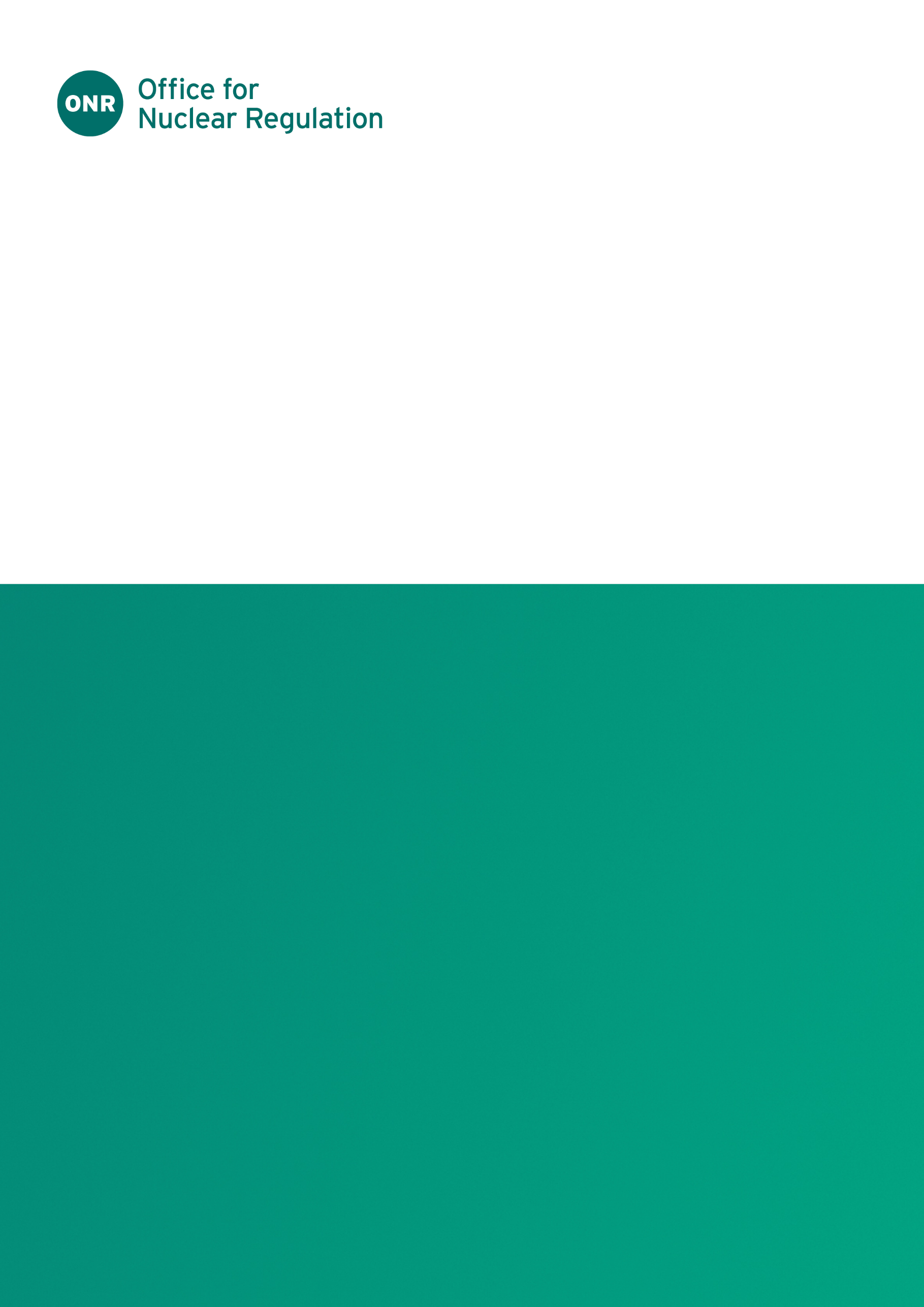 ONR Site Report - Report for period: 1 July – 30 September 2023Authored by: Nominated Site InspectorApproved by: DFW Delivery LeadIssue No.: Publication Date: October 2023ONR Record Ref. No.: 2023/36543ForewordThis report is issued as part of ONR's commitment to make information about inspection and regulatory activities relating to the above site available to the public. Reports are distributed to members for the Dounreay Site Stakeholder Group and are also available on the ONR website (http://www.onr.org.uk/llc/).Site inspectors from ONR usually attend Dounreay Stakeholder Group meetings where these reports are presented and will respond to any questions raised there. Any person wishing to inquire about matters covered by this report should contact ONR.Contents1.	Inspections	42.	Routine Matters	53.	Non-Routine Matters	74.	Regulatory Activity	85.	News from ONR	96.	Contacts	9InspectionsDate(s) of InspectionONR site inspectors made inspections on the following dates during the reporting period 1 July – 30 September 2023:15 to 17 August 202319 to 21 September 2023Routine MattersInspections Inspections are undertaken as part of the process for monitoring compliance with: the conditions attached by ONR to the nuclear site licence granted under the Nuclear Installations Act 1965 (NIA65) (as amended); the Energy Act 2013;regulations made under the Energy Act 2013, for example the Nuclear Industries Security Regulations 2003 and the Nuclear Safeguards (EU Exit) Regulations 2019; the Health and Safety at Work etc Act 1974 (HSWA74); and regulations made under HSWA74, for example the Ionising Radiations Regulations 2017 (IRR17) and the Management of Health and Safety at Work Regulations 1999 (MHSWR99). The inspections entail monitoring the licensee’s actions on the site in relation to incidents, operations, maintenance, projects, modifications, safety case changes and any other matters that may affect safety. The licensee is required to make and implement adequate arrangements under the conditions attached to the licence in order to ensure legal compliance. Inspections seek to judge both the adequacy of these arrangements and their implementation.In this period, routine inspections of Dounreay covered the following: Inspection of Dounreay’s arrangements to comply with the Construction Design and Management Regulations 2015 (CDM15);Inspection of Dounreay’s arrangements to comply with the Ionising Radiation Regulations 2017 (IRR17);Inspection of Dounreay’s arrangements to maintain security equipment;Organisational change and cultural intervention;Safety walkdowns of a number of facilities; and Assessment of Dounreay’s annual site Level 1 demonstration exercise.Members of the public, who would like further information on ONR’s inspection activities during the reporting period, can view site Intervention Reports at www.onr.org.uk/intervention-records .In addition:ONR is conducting interactions with representatives of Dounreay/Magnox Ltd  to understand and assess Dounreay’s proposed up coming organisational change initiatives to confirm that the organisation will be able to remain compliant with relevant legislation. ONR continued to remain informed on all major site activities that affect health & safety and continues to undertake proportionate assessment activities necessary to support the release of regulatory hold-points placed on a number of the projects on site.Should you have any queries regarding our inspection activities, please email contact@onr.gov.uk.Other WorkThe site inspector continues to conduct formal quarterly reviews of site’s progress in delivering a number of agreed improvement activities. Topics include:Dounreay asset management; Alkali metal storage and disposal arrangements;Electrical safety;Establishing appropriate waste route for hazardous waste materials;Reporting and investigation of incidents and organisational learning; andDounreay decommissioning programme.The site inspector held a periodic meeting with safety representatives, to support their function of representing employees and receiving information on matters affecting their health, safety, and welfare at work. Non-Routine MattersLicensees are required to have arrangements to respond to non-routine matters and events. ONR inspectors judge the adequacy of the licensee’s response, including actions taken to implement any necessary improvements. There were no safety events reported to ONR within this period.ONR was notified of a nuclear material accountancy error, where material on its official reporting system recorded material in the incorrect location. This matter is being investigated by site and is being followed up by ONR’s material accountancy specialists. Regulatory ActivityONR may issue formal documents to ensure compliance with regulatory requirements. Under nuclear site licence conditions, ONR issues regulatory documents, which either permit an activity or require some form of action to be taken. In addition, inspectors may take a range of enforcement actions, including issuing an enforcement notice. No permissioning documents, enforcement notices or enforcement letters have been issued during this period.News from ONRFor the latest news and information from ONR, please read and subscribe to our regular email newsletter ‘ONR News’ at www.onr.org.uk/onrnews.ContactsOffice for Nuclear RegulationRedgrave CourtMerton RoadBootleMerseysideL20 7HSwebsite: www.onr.org.ukemail: 	Contact@onr.gov.ukThis document is issued by ONR. For further information about ONR, or to report inconsistencies or inaccuracies in this publication please visit http://www.onr.org.uk/feedback.htm. If you wish to reuse this information visit www.onr.org.uk/copyright.htm for details. For published documents, the electronic copy on the ONR website remains the most current publicly available version and copying or printing renders this document uncontrolled.ONR Site Report – 